台灣養生保健學會Taiwan Society of Health Promotion民國112年2月　會訊暨講座活動本會於民國九十九年十月十六日依法組織完成立案，為依法設立、非以營利為目的之社會公益團體，以推廣養生保健觀念，增進民眾身心健康，並促進國際學術交流為創會宗旨。本會任務為舉辦養生保健講座、研習會及導引運動教學，並不定期於全球山明水秀地點舉辦戶外活動，未來將加強與國內外養生保健相關學會交流合作。本會推廣之內功導引著重在「自化」與「自立」，與大自然的運作相結合，配合環境特性和心靈成長方向，開發個人內在更深層次的潛能。內功導引法的發展相當豐富，從華佗的五禽戲、八段錦、內家拳，到一般人熟悉的太極拳、八卦掌均是，歡迎有興趣者前來體驗！本會會址暨中區活動中心台中市西區東興路三段128號2樓。聯絡電話：04-2310-6916。北區活動小南門區民活動中心，地址：台北市博愛路163號。聯絡電話：全德中醫診所02-2368-2482。歡迎報名體驗！推廣期間各講座對會員與非會員皆免收報名費報名可用：1.來電預約；2.e-mail：society.tshp@gmail.com；
3.官方網站：http://www.tshp.eorz.net                   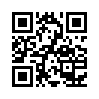 參加導引講座的朋友們：請先預約報名；因導引動作需循序漸進，請先上完「基礎導引」，再參加「內功十二式」。需自備瑜珈墊。若有興趣加入學會、成為正式會員的朋友，歡迎利用電話與電子郵件聯絡，將有專人為您服務。敬邀各位到我們的官網欣賞活動花絮喔！http://www.tshp.eorz.net/category/活動花絮		【中區活動】地址：台中市西區東興路三段128號2樓。感謝「台中全德中醫診所」熱情協辦！每週二早上的養生導引講座內容，主要目的為調整身體結構與安定心靈思維，除了有基礎導引運動教學之外，也會融入健康正向的認知課程，讓大家有正確的養生知識並落實在生活中，歡迎大家來參加。每週五的太極拳講座內容，除了有基本的太極身法與步態等基礎觀念的教學，亦有進階的「鄭子太極拳」套路練習，歡迎重複來練習，或揪親朋好友來參加。 【北區活動】地址：全德中醫診所，台北市羅斯福路三段37號3樓        小南門區民活動中心，台北市博愛路163號。小南門區民活動中心交通：搭乘捷運者請至「小南門站3號出口」出來左轉，第一個街口再左轉，步行20公尺即到。感謝「台北市中正區南門里」、「全德中醫診所」熱情協辦！ 【講座師資簡歷】台灣養生保健學會民國112年2月養生講座報名表□ 會員    □非會員 說明：請務必填寫可聯絡到之電話，以及E-mail信箱，以便我們與您聯絡講座的最新或更新消息，謝謝！視訊或現場（依狀況調整）上課視訊或現場（依狀況調整）上課視訊或現場（依狀況調整）上課視訊或現場（依狀況調整）上課視訊或現場（依狀況調整）上課日期時段主題講師備註週二早上09:30-10:30養生導引講座蔡真真日期：
2/07：養生保健小知識1 + 臥功八法12/14：養生保健小知識2 + 臥功八法22/21：養生保健小知識3 + 臥功八法3週五晚上19:00-20:00基礎太極拳馬培德本月暫停。週五晚上20:00-21:00太極拳套路馬培德本月暫停。視訊上課視訊上課視訊上課視訊上課視訊上課日期時段主題講師備註週一晚上19:30-20:30婦女健康
導引班王麗香 日期：2/6、2/13、2/20。 內容：疫情在家線上練習
（抬腿、蝦米、半橋姿、吉祥臥、調氣和神法、上壽導引法）小南門區民活動中心小南門區民活動中心小南門區民活動中心小南門區民活動中心小南門區民活動中心日期時段主題講師備註隔週週四晚上19:30-20:30醫學八段錦林齊魁本月暫停。姓名學經歷現職蔡真真醫師台中榮民總醫院傳統醫學科主任中國醫藥大學中醫學碩士台灣養生保健學會
理事長台中全德中醫診所
醫療副院長馬培德醫師德國尤斯圖斯-李比希大學Center of Dermatology and Andrology醫學博士中國醫藥大學醫學碩士台灣養生保健學會理事中國醫藥大學　　中醫學系助理教授王麗香醫師三軍總醫院中醫部主任中西醫整合醫學會專科醫師中國醫藥大學醫學附設醫院主治醫師  全德中醫診所院長  國防醫學院醫學系    講師林齊魁醫師三軍總醫院中醫部主任中西醫整合醫學會專科醫師國防醫學院醫學系講師康寧技術學院講師台灣養生保健學會理事新光醫院中醫科
主任姓  名出生日期  年   月   日性別□男  □女□男  □女聯絡電話行 動 電 話聯絡地址E-mail中區活動養生導引班：週二2/7、2/14、2/21
            早上9:30-10:30（依狀況調整視訊或現場上課）養生導引班：週二2/7、2/14、2/21
            早上9:30-10:30（依狀況調整視訊或現場上課）養生導引班：週二2/7、2/14、2/21
            早上9:30-10:30（依狀況調整視訊或現場上課）養生導引班：週二2/7、2/14、2/21
            早上9:30-10:30（依狀況調整視訊或現場上課）養生導引班：週二2/7、2/14、2/21
            早上9:30-10:30（依狀況調整視訊或現場上課）養生導引班：週二2/7、2/14、2/21
            早上9:30-10:30（依狀況調整視訊或現場上課）中區活動基礎太極拳：本月暫停基礎太極拳：本月暫停基礎太極拳：本月暫停基礎太極拳：本月暫停基礎太極拳：本月暫停基礎太極拳：本月暫停中區活動太極拳套路：本月暫停太極拳套路：本月暫停太極拳套路：本月暫停太極拳套路：本月暫停太極拳套路：本月暫停太極拳套路：本月暫停北區活動婦女健康導引班：週一2/6、2/13、2/20                晚上7:30-8:30（線上課程）婦女健康導引班：週一2/6、2/13、2/20                晚上7:30-8:30（線上課程）婦女健康導引班：週一2/6、2/13、2/20                晚上7:30-8:30（線上課程）婦女健康導引班：週一2/6、2/13、2/20                晚上7:30-8:30（線上課程）婦女健康導引班：週一2/6、2/13、2/20                晚上7:30-8:30（線上課程）婦女健康導引班：週一2/6、2/13、2/20                晚上7:30-8:30（線上課程）北區活動醫學八段錦：本月暫停醫學八段錦：本月暫停醫學八段錦：本月暫停醫學八段錦：本月暫停醫學八段錦：本月暫停醫學八段錦：本月暫停備註養生學會的Line生活圈來了拿起手機掃下QR code學會的大小活動及養生資訊再也不會錯過喔！養生學會的Line生活圈來了拿起手機掃下QR code學會的大小活動及養生資訊再也不會錯過喔！養生學會的Line生活圈來了拿起手機掃下QR code學會的大小活動及養生資訊再也不會錯過喔！養生學會的Line生活圈來了拿起手機掃下QR code學會的大小活動及養生資訊再也不會錯過喔！養生學會的Line生活圈來了拿起手機掃下QR code學會的大小活動及養生資訊再也不會錯過喔！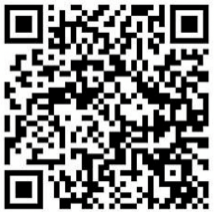 